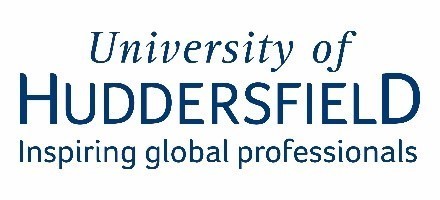 Primary ITE Programmes School Based TrainingIntervention Group PlanningThis optional proforma is for planning and recording your intervention group activity. The boxes will expand as you type. Please add extra rows or adapt the proforma as needed. NB although this proforma suggests a three part lesson plan, lessons can be structured in many different ways and you may want to adapt the proforma to suit the needs of your group. You may supplement this with individual session plans, resources, records of children’s work, annotations and records of assessment to demonstrate progress. When you submit this work to PebblePad, please use pseudonyms/initials/blackouts – it should not be possible to identify the individuals involved.**Add or remove lines to suit the length of your group and number of sessions.**Group (children’s names):Subject: Rationale for intervention group:Timings, frequency and duration:Objectives for group:Key aims for group (success criteria – the intervention will have been successful if…):Baseline assessment (detail how you carried out a baseline assessment and what it told you about children’s starting points – evidence of this should be included separately):Baseline assessment (detail how you carried out a baseline assessment and what it told you about children’s starting points – evidence of this should be included separately):Baseline assessment (detail how you carried out a baseline assessment and what it told you about children’s starting points – evidence of this should be included separately):SessionSpecific Learning ObjectiveSuccess CriteriaIntro/hook/starter/revisitTeaching/ modelling/guided practice/independent workPlenarySession assessment and feed forward to next sessionSession 1Session 2Session 3Session 4Session 5Session 6Statement of impact: Final assessment of progress and impact of intervention - 300-400 words (include evidence for the final assessment separately):Statement of impact: Final assessment of progress and impact of intervention - 300-400 words (include evidence for the final assessment separately):Statement of impact: Final assessment of progress and impact of intervention - 300-400 words (include evidence for the final assessment separately):Statement of impact: Final assessment of progress and impact of intervention - 300-400 words (include evidence for the final assessment separately):Statement of impact: Final assessment of progress and impact of intervention - 300-400 words (include evidence for the final assessment separately):Statement of impact: Final assessment of progress and impact of intervention - 300-400 words (include evidence for the final assessment separately):Statement of impact: Final assessment of progress and impact of intervention - 300-400 words (include evidence for the final assessment separately):